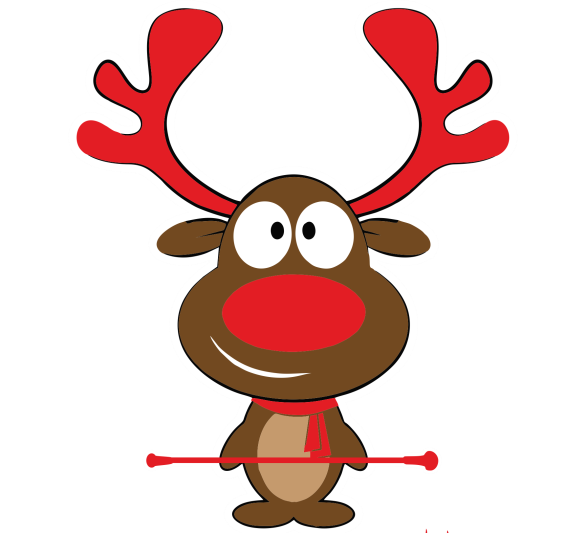 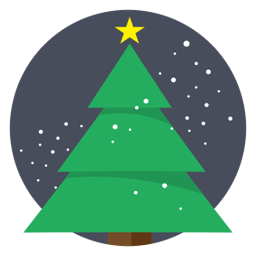 GORICA CHRISTMAS OPENInternational Majorette FestivalREGISTRATION FORMDeadline 20.11.2023.SEND TO E-MAIL:zagreb.christmas.open@gmail.comwww.zco-majorette.comCOMPETITOR FEE:-–SOLO-/12.00 EUR-DUO-TRIO /10.00 EUR / every competitor/-MINI FORMATION/08.00 EUR / every competitor/-GROUP/07.00 EUR / every competitor/Payment  atAccount: SAVEZ MAŽORETKINJA I POM PON TIMOVA HRVATSKEIBAN: HR9224840081101900360 SWIFT: RZBHHR2XXXXCOUNTRY:TOWN:TEAM:CONTACT PERSON:E-MAIL:MOB:DATA FOR INVOICE:GROUPS   GROUPS   GROUPS   GROUPS   GROUPS   BAT/POM/MIXBATONFLAGCLASSIC POM PONMACEDRUMMERSSMALL DRILLCHRISTMAS POMCHRISTMAS BATONKIDSCADJUNSENADULTSTeams nameNumber personALL XSUM person and registration fee per groupsSUM person and registration fee per groupsSUM person and registration fee per groupsSOLO FORMATION    SOLO FORMATION    SOLO FORMATION    SOLO FORMATION    SOLO FORMATION    SOLO FORMATION    BATPOM        MIXBATONFLAGMACE TWIRLINGDRUMMERSCHRISTMAS POMCHRISTMASBATONDRUMMERSKIDSCADJUNSENsoloduotriominiName majorettes and birth year for solo or duo-trio    NumberpersonReg.fee XTOTAL per solo formation + groupsTOTAL per solo formation + groupsTOTAL per solo formation + groupsTOTAL per solo formation + groups